INDICAÇÃO NºAssunto: Solicita a notificação para limpeza de terreno na Av. José Benedito Franco Penteado, ao lado do número 131 – Central Parque ISenhor Presidente,INDICO ao Sr. Prefeito Municipal, nos termos do Regimento Interno desta Casa de Leis, que se digne V. Ex.ª determinar à Secretaria do Meio Ambiente, que execute a notificação para limpeza de terreno no endereço supra citado.Justifica-se essa solicitação, tendo em vista o atendimento ao pedido de munícipes e ao seu bem estar e segurança, pois o mato alto gera a proliferação de aranhas, escorpiões, ratos e outros vetores que invadem as residências e comércio local frequentemente, causando transtornos.SALA DAS SESSÕES, 13 de março de 2017.LEILA BEDANIVereadora - PV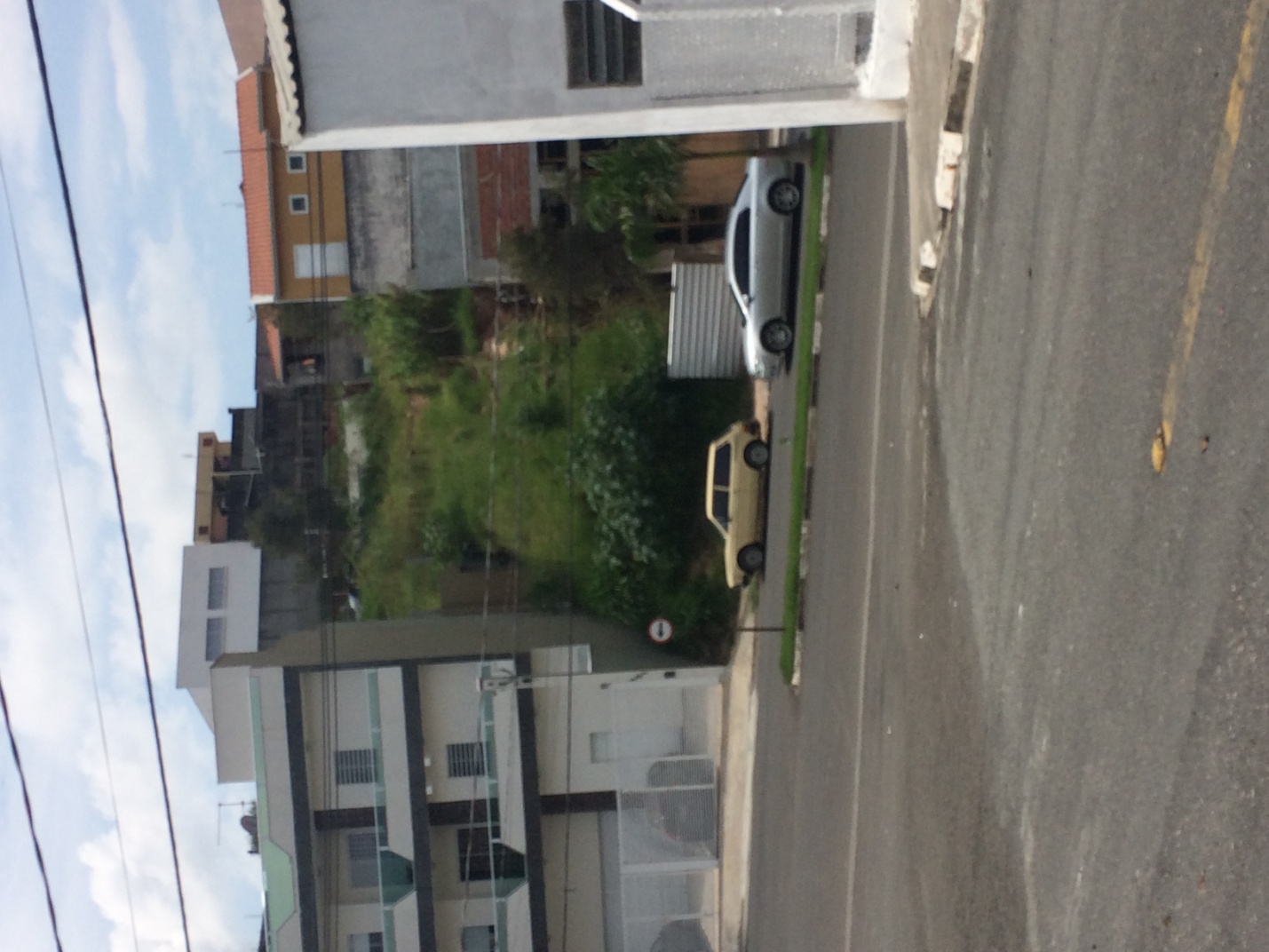 